10.pielikumsPriekules novada pašvaldības domes2016.gada 31.marta sēdes protokolam Nr.5,10.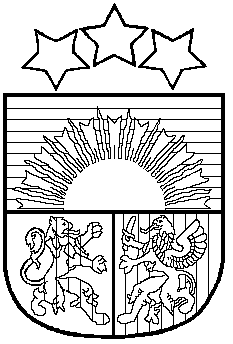 LATVIJAS REPUBLIKAPRIEKULES NOVADA PAŠVALDĪBAS DOMEReģistrācijas Nr. 90000031601, Saules iela 1, Priekule, Priekules novads, LV-3434, tālrunis 63461006, fakss 63497937, e-pasts: dome@priekulesnovads.lvLĒMUMSPriekulē2016.gada 31.martā                                                                                                             Nr.510.Par saistošo noteikumu Nr.2 „Grozījumi Priekules novada pašvaldības 2016.gada 19.janvāra saistošajos noteikumos Nr.1 „Par Priekules novada pašvaldības budžetu 2016gadam”’’ apstiprināšanuPamatojoties uz Latvijas Republikas likuma „Par pašvaldībām” 21 pirmās daļas 2. punktu, 46.pantu, Latvijas Republikas likumu „Par pašvaldību budžetiem”, Priekules novada pašvaldības dome, atklāti balsojot PAR - 15 deputāti (Malda Andersone, Inita Rubeze, Arnis Kvietkausks, Inese Kuduma, Rigonda Džeriņa, Vaclovs Kadaģis, Andis Eveliņš, Mārtiņš Mikāls, Ainars Cīrulis, Vija Jablonska, Ilgonis Šteins, Arta Brauna, Tatjana Ešenvalde, Gražina Ķervija,  Andris Džeriņš); PRET -  nav; ATTURAS -  nav; Priekules novada pašvaldības dome NOLEMJ:Apstiprināt Priekules novada pašvaldības saistošos noteikumus Nr.2 „Grozījumi 2016.gada 19.janvāra Priekules novada pašvaldības saistošajos noteikumos Nr.1 „Par Priekules novada pašvaldības budžetu 2016.gadam”” .Uzdot Priekules novada pašvaldības domes lietvedībai saistošos noteikumus triju dienu laikā pēc to parakstīšanas elektroniskā veidā nosūtīt Latvijas Republikas Vides aizsardzības un reģionālās attīstības ministrijai zināšanai.Pielikumā: Priekules novada pašvaldības saistošie noteikumi Nr.2 „Grozījumi 2016.gada 19.janvāra Priekules novada pašvaldības saistošajos noteikumos Nr.1 „Par Priekules novada pašvaldības budžetu 2016.gadam””.Pašvaldības domes priekšsēdētāja						V.JablonskaLATVIJAS REPUBLIKAPRIEKULES NOVADA PAŠVALDĪBAS DOMEReģistrācijas Nr. 90000031601, Saules iela 1, Priekule, Priekules novads, LV-3434, tālrunis 63461006, fakss 63497937, e-pasts: APSTIPRINĀTI                                                                                        ar Priekules novada pašvaldībasdomes 31.03.2016. lēmumu (protokols Nr.5, 10.)SAISTOŠIE NOTEIKUMI Nr.2Grozījumi Priekules novada pašvaldības domes2016.gada 19.janvāra saistošajos noteikumos Nr.1„Par Priekules novada pašvaldības budžetu 2016.gadam”Izdoti saskaņā arLatvijas Republikas likumiem:„Par pašvaldībām” 21; 26. pantu;„Par pašvaldības budžetiem”.Izdarīt Priekules novada pašvaldības domes 19.01.2016. saistošajos noteikumos Nr.1 „Par Priekules novada pašvaldības budžetu 2016.gadam” šādus grozījumus:Izteikt 1.punktu šādā redakcijā saskaņā ar 1.pielikumu:budžeta līdzekļu atlikums uz gada sākumu EUR 709 114;ieņēmumi EUR 5 401 681;izdevumi EUR 6 165 573;aizdevumu atmaksa EUR 253 222;aizdevumu saņemšana EUR 308 000;Saistošie noteikumi stājas spēkā nākamajā dienā pēc to parakstīšanas.Pašvaldības domes priekšsēdētāja						Vija Jablonska 